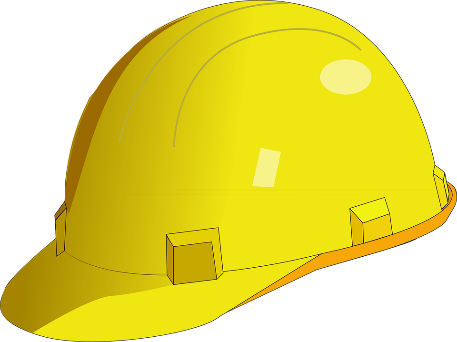 	L’horaire et les activités peuvent être modifiés sans préavis. Schedules and activities subject to change without notice. Samedi 18 juillet. Dimanche 19 juilletLundi 20 juillet.Mardi 21 juillet.Mercredi 22 juillet.Jeudi 23 juillet.Vendredi 24 juillet.Samedi 25 juillet.10h00à 12h00Création de bateau/Boat CreationLocal Kid’s ClubBizz Bizz en carton/ Cardoard Bizz BizzLocal Kid’s ClubLibre au Terrain MultiSports/Open Field ActivitiesExtérieur/OutdoorFabrique ton savon/ Soap creationLocal Kid’s ClubSable de Lune/ Moon SandLocal Kid’s ClubLibre au Terrain MultiSports/Open Field ActivitiesExtérieur/OutdoorDessin Libre/Open ColoringLocal Kid’s ClubDécore ton Popsicle/Pimp your PopsicleLocal Kid’s Club12h00à 13h00Libre au Terrain Multisports/ Open Field ActivitiesExtérieur/OutoorLe Chef d’Orchestre/ The Conductor*Stations de défisChallenges stationsExtérieur/Outdoor Le guide des mots/ Words Leader *Bizz Bizz en carton/Cardboard Bizz BizzLocal Kid’s Club*Le Chef d’Orchestre/ The ConductorStations de défisChallenges stationsExtérieur/OutdoorLe guide des mots/ Words Leader*13h00 à 13h30DinerDinerDinerDinerDinerDinerDinerDiner13h30 à 15h00Fabrique ton savon/ Soap CreationLocal Kid’s ClubDécore ton Popsicle/ Pimp your PopsicleLocal du Kid’s ClubDessin Libre/ Open ColoringLocal Kid’s ClubCréation de Méduse/ Jellyfish creationLocal Kid’s ClubCréation de Méduse/ Jellyfish CreationLocal Kid’s Club Le guide des mots/ Words Leader*Bizz Bizz en carton/Cardboard Bizz BizzLocal Kid’s ClubDessin Libre/Open ColoringLocal Kid’s Club15h00 à17h00Madagascar 2 : Out of Africa (AN)
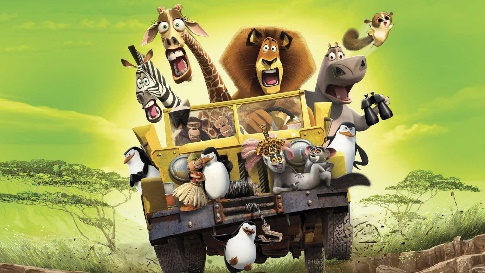 Shrek le Troisième (FR)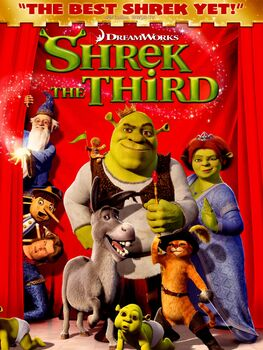 The Willoughys (AN)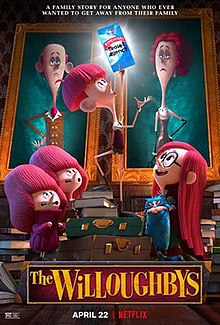 Bee Movie (AN)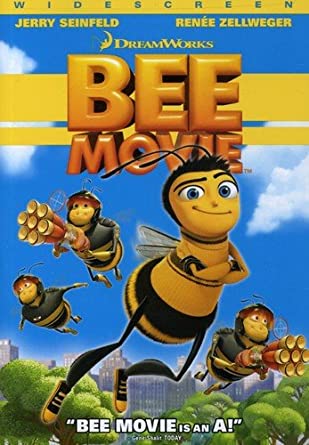  How To Train Your Dragon (AN)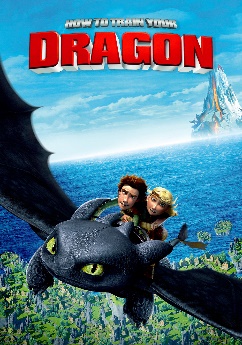 Shrek le Troisième (FR)Dragon (FR)
Bee Movie (AN)17h00 à 18h00Création de Méduse/ Jellyfish CreationLocal Kid’s ClubLibre au Terrain MultiSports/Open Field ActivitiesExtérieur/OutdoorCréation de bateau/ Boat CreationLocal Kid’s ClubLe Chef d’Orchestre/ The Conductor*Stations de défisChallenges stationsTerrain Multisports/ Sports courtLe guide des mot Words Leader *Décore ton Popsicle/ Pimp your PopsicleLocal Kid’s ClubFabrique ton savon/ Soap CreationLocal Kid’s Club18h00 à 19h00Histoire d’Abeille (FR)Hotel Transylvania 3: (AN)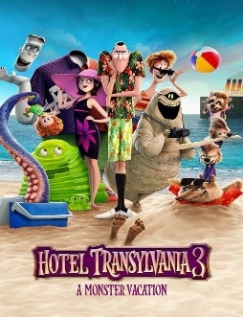 Madagascar 2: Hors de l’Afrique (FR)
Hôtel Transylvanie 3 (FR)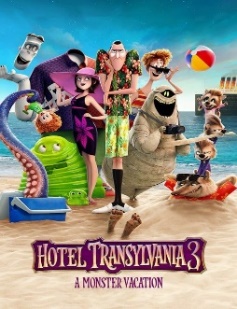 Les Willoughbys (FR)Kung Fu Panda (AN)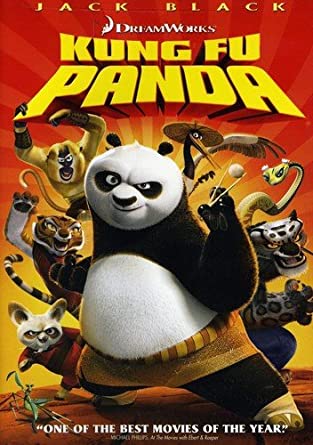 Madagascar 2: Out of Africa (AN)Kung Fu Panda (FR)19h00 à 20h00Stations de défis Challenges stationsExtérieur/OutdoorFabrique ton savon/Soap CreationLocal Kid’s ClubSable de Lune/Moon SandLocal Kid’s ClubStations de défis Challenges stationsExtérieur/OutdoorDécore ton Popsicle/ Pimp your PopsicleLocal Kid’s ClubFabrique ton savon/Soap CreationLocal Kid’s ClubLe Chef d’Orchestre/ The Conductor*Création de bateau/ Boat creationLocal Kid’s Club